Action Plan for Reducing ESI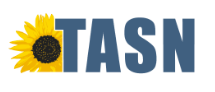 Directions: For each step of the 6 Key Components for Reducing ESI, write the staff responsible for ensuring the step is completed and dates of implementation and completion. 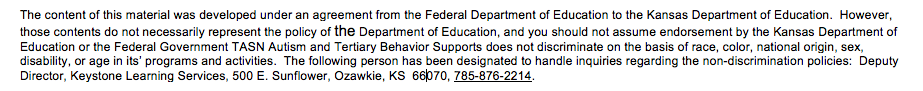 Leadership OversightStaff ResponsibleDate ImplementedDate CompletedRevise and communicate policy statementUpdate necessary documents with revised policy statementDevelop and communicate goal(s) for reducing ESIImplement steps to achieve goalCommunicate and implement Treatment Integrity FormsCommunicate and implement Oversight PlanDevelop and communicate Staff Recognition PlanData to Inform PracticeStaff ResponsibleDate ImplementedDate CompletedGather baseline of ESI frequency and duration per classroom, staff, demographics, and injuriesDevelop process to track, graph, analyze, and post progress towards goal(s) Develop process to recognize staff for progress towards goal(s) Performance DevelopmentStaff ResponsibleDate ImplementedDate CompletedOrganize a Performance Development TeamNew hire/Ongoing training includes all components to reduce ESIDevelop a plan for training families as indicated in IEPPrevention plan on Analysis of Debriefing Form includes performance development training Train Performance Development Team on all components of new hire and ongoing training        4. ESI Prevention SupportsStaff ResponsibleDate ImplementedDate CompletedTrain all staff on all ESI Prevention SupportsAll components of Behavioral Supports are implemented in all classroomsAll components of Instructional Supports are implemented in all classroomsAll components of Environmental Supports are implemented in all classroomsStudent & Family EngagementStaff ResponsibleDate ImplementedDate CompletedCommunicate Action Plan and goal(s) to familiesDevelop transition activities within the building to potentialModify student committee responsibilities so all students can participateModify student debriefing procedures so all students can participateDevelop a process for communicating crisis incidents where the use of an ESI was prevented to parentsDevelop a process to communicate goal progress to familiesDevelop process for inviting families to participate in developing prevention plan on Analysis of Debriefing FormDevelop process for including family performance development training in the IEPDevelop opportunities for families to complete satisfaction surveys         6. Debriefing TechniquesStaff ResponsibleDate ImplementedDate CompletedTrain staff on completing Debriefing Form Develop process for executive team member(s) to have knowledge of each crisis eventDevelop process for Analysis of Debriefing Form being completed within 1-2 days after each crisis incident Develop process for communicating need for staff training to Performance Development Team as indicated in prevention plansInclude Root Cause Analysis tools in analysis of debriefing process